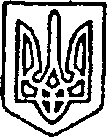 УКРАЇНАПОКРОВСЬКА  РАЙОННА РАДА  ДОНЕЦЬКОЇ ОБЛАСТІР І Ш Е Н Н Явід 24.12.2020 № VIII/3-1м.ПокровськПро районний бюджет на 2021 рік 05308200000(код бюджету)Керуючись Бюджетним кодексом України, статтею 43 Закону України “Про місцеве самоврядування в Україні”, Законом України «Про Державний бюджет України на 2021 рік», прийнятим Верховною Радою України 15 грудня 2020 року, враховуючи  розпорядження голови облдержадміністрації, керівника обласної  військово-цивільної  адміністрації   від  18  грудня  2020  року           № 1400/5-20 «Про обласний бюджет на 2021 рік»,   районна рада  ВИРІШИЛА:Визначити на 2021 рік:доходи районного бюджету у сумі 3680000 гривень, у тому числі доходи загального фонду районного бюджету в сумі 3680000 гривень згідно з додатком 1 до цього рішення; видатки районного бюджету в сумі 3680000 гривень, у тому числі видатки загального фонду районного бюджету в сумі 3680000 гривень;оборотний залишок бюджетних коштів районного бюджету у розмірі 3700 гривень, що становить 0,1 відсотка видатків загального фонду місцевого бюджету, визначених цим пунктом згідно додатком 2 до цього рішення.2. Затвердити бюджетні призначення головним розпорядникам коштів районного бюджету на 2021 рік, у розрізі відповідальних виконавців за бюджетними програмами згідно з додатком 3 до цього рішення.3. Установити, що:3.1. У загальному фонді районного бюджету на 2021 рік до доходів загального фонду районного бюджету належать доходи, визначені статтею 641 Бюджетного кодексу України, та трансферти, визначені статтями 101, 104 Бюджетного кодексу України.3.2. У 2021 році кошти, отримані до спеціального фонду районного бюджету згідно з відповідними пунктами статті 691 Бюджетного кодексу України, спрямовуються на реалізацію заходів, визначених згідно із частиною 2 статті 70 Бюджетного кодексу України. 4. Визначити на 2021 рік відповідно до статті 55 Бюджетного кодексу України захищеними видатками районного бюджету видатки загального фонду на:оплату праці працівників бюджетних установ;нарахування на заробітну плату;придбання медикаментів та перев'язувальних матеріалів;забезпечення продуктами харчування;оплату комунальних послуг та енергоносіїв;поточні трансферти населенню;поточні трансферти місцевим бюджетам.5. Надати право:5.1. Голові районної ради в міжсесійний період на підставі звернень Покровської районної державної адміністрації Донецької області видавати розпорядження з наступним їх затвердженням на сесії районної ради:5.1.1. Про врахування у складі районного бюджету, а також визначення напрямку подальшого використання коштів трансфертів:- з державного бюджету, що виділяються додатково району на підставі законодавчих та нормативних актів;- з інших бюджетів на виконання регіональних програм і спільних заходів.5.1.2. Про виключення зі складу районного бюджету коштів трансфертів з державного бюджету та інших бюджетів на підставі законодавчих і нормативних актів.5.2. Голові Покровської районної державної адміністрації Донецької області в міжсесійний період за погодженням з постійною комісією районної ради з питань планування соціально-економічного розвитку, бюджету та фінансів, на підставі звернень головних розпорядників бюджетних коштів видавати розпорядження з подальшим затвердженням районною радою  про перерозподіл асигнувань між загальним та спеціальним фондами за видатками у межах загального обсягу бюджетних призначень та між бюджетними програмами та головними розпорядниками бюджетних коштів.5.3. Начальнику управління фінансів Покровської районної державної адміністрації Донецької області на: 5.3.1. Здійснення позик на покриття тимчасових касових розривів районного бюджету, пов'язаних із забезпеченням захищених видатків загального фонду районного бюджету, в межах поточного бюджетного періоду за рахунок коштів єдиного казначейського рахунку на договірних умовах без нарахування відсотків за користування цими коштами з обов'язковим їх поверненням до кінця поточного бюджетного періоду у порядку, визначеному Кабінетом Міністрів України, відповідно до статей 43, 73 Бюджетного кодексу України.5.3.2. Відображення змін до розпису районного бюджету:5.3.2.1. У випадку внесення Міністерством фінансів України змін та доповнень до бюджетної класифікації в частині назв і кодів класифікації доходів, кодів Типової програмної класифікації видатків та кредитування місцевих бюджетів і відомчої класифікації, за джерелами доходів і напрямами видатків головних розпорядників коштів районного бюджету за відповідними кодами.5.3.2.2. На підставі звернень головних розпорядників бюджетних коштів.5.3.3. Оприлюднення рішення про районний бюджет на 2021 рік у регіональній газеті «Маяк», не пізніше ніж через десять днів з дня його прийняття, відповідно до частини четвертої статті 28 Бюджетного кодексу України.6. Головним розпорядникам бюджетних коштів районного бюджету:6.1. Забезпечити згідно з частиною четвертою статті 77 Бюджетного кодексу України в повному обсязі потребу в коштах на оплату праці працівників бюджетних установ відповідно до встановлених законодавством України умов оплати праці та розміру мінімальної заробітної плати; на проведення розрахунків за електричну та теплову енергію, водопостачання, водовідведення, природний газ та послуги зв’язку, які споживаються бюджетними установами.6.2. Затвердити ліміти споживання енергоносіїв у натуральних показниках для кожної бюджетної установи, виходячи з обсягів відповідних бюджетних асигнувань, відповідно до частини четвертої статті 77 Бюджетного кодексу України; 6.3. Затвердити паспорти бюджетних програм протягом 45 днів з дня набрання чинності цього рішення, відповідно до частини восьмої статті 20 Бюджетного кодексу України;6.4. Протягом року здійснювати заходи щодо управління бюджетними коштами у межах встановлених їм бюджетних повноважень та оцінки ефективності бюджетних програм, забезпечуючи ефективне, результативне і цільове використання бюджетних коштів, організацію та координацію роботи розпорядників бюджетних коштів нижчого рівня та одержувачів бюджетних коштів у бюджетному процесі; 6.5. Забезпечити доступність інформації за бюджетними програмами та показниками, бюджетні призначення щодо яких визначені цим рішенням, з урахуванням вимог статті 28 Бюджетного кодексу України.6.6. Забезпечити доступність інформації про бюджет відповідно до законодавства, а саме:здійснення публічного представлення та публікації інформації про бюджет за бюджетними програмами та показниками, бюджетні призначення щодо яких визначені цим рішенням, відповідно до вимог та за формою, встановленими Міністерством фінансів України, до 15 березня 2021 року;оприлюднення паспортів бюджетних програм у триденний строк з дня затвердження таких документів.7. Додатки до цього рішення є його невід'ємною частиною.8. Рішення набирає чинності з 01 січня 2021 року та діє до 31 грудня 2021 року.9. Контроль за виконанням цього рішення покласти на райдержадміністрацію і районну раду (Ключка).Голова ради                                                                    Ю.В.КЛЮЧКА